Student Direct Deposit Authorization Form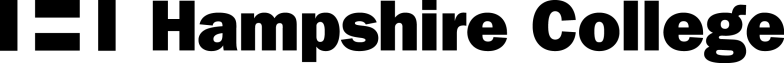 Student Name: ________________________________  	Student ID: _____________________________Daytime Phone: _______________________________	Email: ___________________________________Bank Name: __________________________________	Type: 	Checking	Savings*Routing Number: _____________________________	*Account Number: _______________________I understand that:Direct deposit transactions will be sent to the bank.I should contact my financial institute to verify receipt of funds. I should always review my pay stub on The Hub under the Timecards option.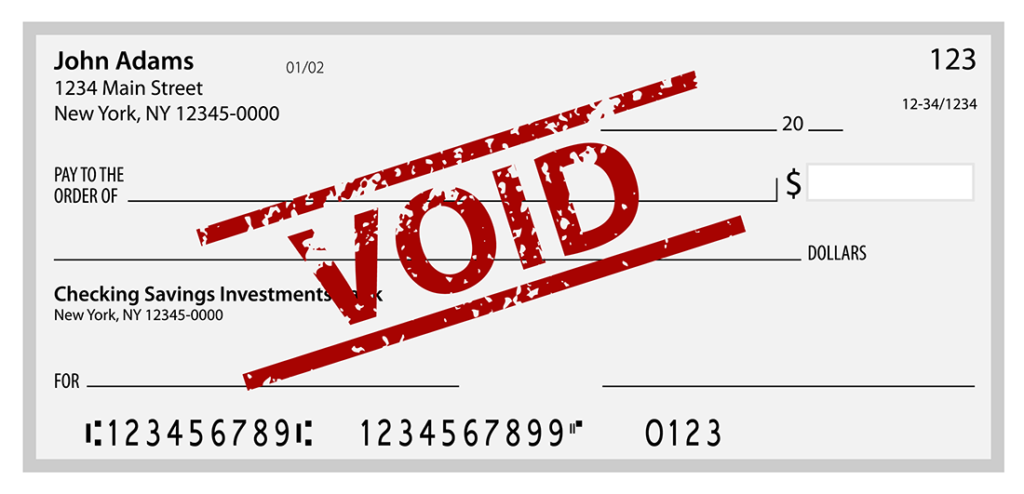 I authorize Hampshire College to deposit my paycheck directly to the account above, and to correct any errors that may occur from these transactions. I authorize the financial institution indicated above to post transactions to the account. I understand that this process may take up to two pay cycles to take effect. This agreement is to remain in effect until Hampshire College receives written notice from me to cancel or change this authorization.  I understand that Hampshire College is not responsible for bank errors.Student Signature: ________________________________________ 	Date: ____________________________